Орловское СУВУВыписка из протокола№1от 22.05.2019                                                                                                          заседания жюри  первого (заочного)  этапа Всероссийского конкурса профессионального мастерства педагогических работников СУВУ «Педагог года – 2019» среди специальных учебно-воспитательных учреждений.  Председатель жюри:Чурин Анатолий Михайлович, депутат законодательного собрания Кировской области, Заслуженный учитель Российской Федерации.Секретарь: Колупаева Людмила Анатольевна.Присутствовали: 11 человек. (Список членов жюри прилагается)…На участие во  Всероссийском конкурсе профессионального мастерства педагогических работников СУВУ «Педагог года – 2019» среди специальных учебно-воспитательных учреждений на  адрес Орловского СУВУ поступила 41 заявка от 17 специальных учебно- воспитательных учреждений  страны:1.ФГБПОУ Каргатское СУВУ2.ФГБПОУ Раифское СУВУ3.ФГБПОУ Майкопское СУВУ4.ФГБПОУ Куртамышское СУВУ5. ФГБПОУ Мончегорское СУВУ 6. ФГБПОУ Абаканское СУВУ7. ФГБПОУ Рефтинское СУВУ8. БОУ ВО «Специальное учебно- воспитательное учреждение для обучающихся  с девиантным (общественно- опасным) поведением закрытого типа9. ГКС УВОУ для обучающихся с девиантным поведением закрытого типа «РСОШ имени Н.А. Галлямова»10. КГБОУСУВУ «Уральское подворье».11.ФГБПОУ Ишимбайское СУВУ.12. ФГБПОУ Себежское СУВУ.13. ГКО СУВУ г.Октябрьска14. Санкт-Петебургское СУВУ15. МБОУ СУВУ №14 Подросток16. Покровское СУВУ17. ГКОУ СО «СУВУ ЗТ» Г.Екатеринбург2.Поступило материалов для проведения 1 –го (заочного этапа) конкурса всего от 17 СУВУ (41 человек):- по номинации А: Лучший воспитатель: 10 человек. -по номинации Б: Лучший мастер производственного обучения: 6 человек;-по номинации В Лучший учитель: 13 человек;-по номинации Г: Лучший педагог-психолог, социальный педагог:7 человек;-  по номинации Д: Лучший преподаватель: 5 человека.4. Допущено к 1-му (заочному) этапу конкурса -41 человек.По результатам 1-го этапа- отборочного, который проводился заочно на основе представленных документов и материалов (видеоурок с технологической картой и самоанализом, интернет-ресурс), вышли  в финал 18 педагогов, а именно:- по номинации А: Лучший воспитатель (мах-65 б): Показаньева Ольга Сергеевна, Куртамышское СУВУ,63б.Кривоконев Николай Борисович,КГБ ОУ СУВУ «Уральское подворье»,50 б.Джолов Каплан Январьевич, 	Майкопское СУВУ, 50 б.Гузева Анна Александровна	, Абаканское СУВУ,47 б.-по номинации Б: Лучший мастер производственного обучения: Обухов Станислав Владимирович, Раифское СУВУ, 73 б.Максимова Надежда Сергеевна, РСОШ  им.Н.А.Галлямова, 70 б.Евсеев Сергей Николаевич, Каргатское СУВУ, 70 б.-по номинации В Лучший учитель (мах-65 б):Мелехина Татьяна Серафимовна, МБОУ СУВУ №14 Подросток	, 60 б.Бесиджева Аминет Мадиновна, Майкопское СУВУ, 51 б.Федотова Наталья Анатольевна, Рефтинское СУВУ,55 б.Баркова Людмила Владимировна, Картагское СУВУ,52 б.Шибанкова Юлия Александровна, Ишимбайское СУВУ,50 б.	-по номинации Г: Лучший педагог-психолог, социальный педагог (мах-65 б):Мингалимова Ирина Леонидовна, ГКОУ СО «СУВУ ЗТ» г.Екатеринбург,	46 б.Васильева Ольга Николаевна, Покровское СУВУ, 44,5 б.Минина Елена Федоровна, КГБ ОУ СУВУ «Уральское подворье», 42,5 б.Коншина Наталья Владимировна, Себежское СУВУ	, 37,5 б.-  по номинации Д: Лучший преподаватель (мах-65 б): Гаврилова Наталья Николаевна, БСУВУ ВО «Шекснинская специальная общеобразовательная школа закрытого типа»,46 б.Максименко Валентина Владимировна, Каргатское СУВУ,43 б.Постановили:1.Признать победителями  в заочном этапе Всероссийского конкурса профессионального мастерства  педагогических работников  СУВУ «Педагог года-2019»  и допустить  к участию  в очном этапе конкурса следующих педагогов- по номинации А: Лучший воспитатель (мах-65 б): Показаньева Ольга Сергеевна, Куртамышское СУВУ,63б.Кривоконев Николай Борисович,КГБ ОУ СУВУ «Уральское подворье»,50 б.Джолов Каплан Январьевич, 	Майкопское СУВУ, 50 б.Гузева Анна Александровна	, Абаканское СУВУ,47 б.-по номинации Б: Лучший мастер производственного обучения: Обухов Станислав Владимирович, Раифское СУВУ, 73 б.Максимова Надежда Сергеевна, РСОШ  им.Н.А.Галлямова, 70 б.Евсеев Сергей Николаевич, Каргатское СУВУ, 70 б.-по номинации В: Лучший учитель (мах-65 б):Мелёхина Татьяна Серафимовна, МБОУ СУВУ №14 Подросток	, 60 б.Бесиджева Аминет Мадиновна, Майкопское СУВУ, 51 б.Федотова Наталья Анатольевна, Рефтинское СУВУ,55 б.Баркова Людмила Владимировна, Картагское СУВУ,52 б.Шибанкова Юлия Александровна, Ишимбайское СУВУ,50 б.	-по номинации Г: Лучший педагог-психолог, социальный педагог (мах-65 б):Мингалимова Ирина Леонидовна, ГКОУ СО «СУВУ ЗТ» г.Екатеринбург,	46 б.Васильева Ольга Николаевна, Покровское СУВУ, 44,5 б.Минина Елена Федоровна, КГБ ОУ СУВУ «Уральское подворье», 42,5 б.Коншина Наталья Владимировна, Себежское СУВУ	, 37,5 б.-  по номинации Д: Лучший преподаватель (мах-65 б): Гаврилова Наталья Николаевна, БСУВУ ВО «Шекснинская специальная общеобразовательная школа закрытого типа»,46 б.Максименко Валентина Владимировна, Каргатское СУВУ,43 б.Председатель жюри_____________________А.М.Чурин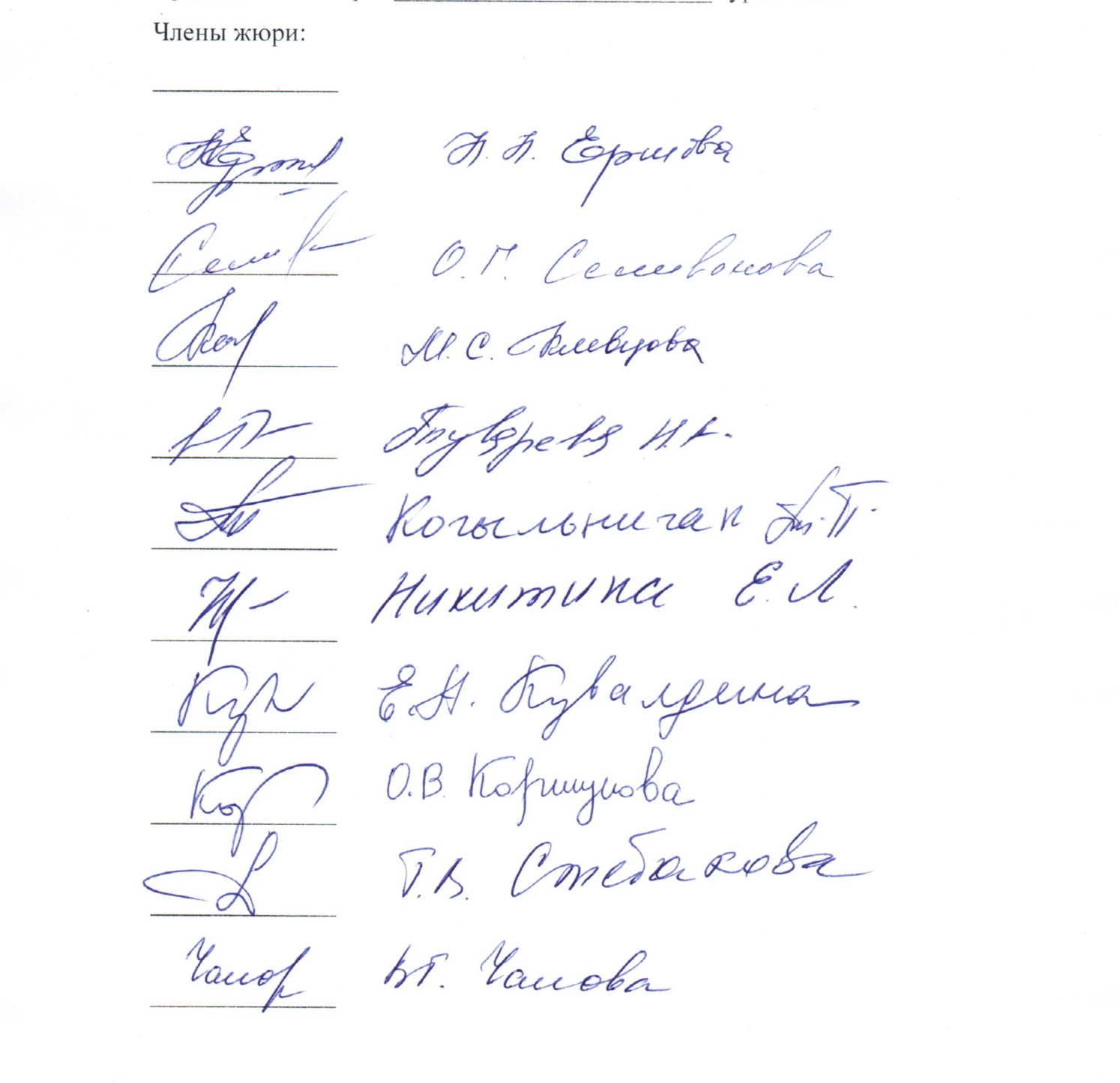 Приложение 1.Председатель жюри         _______________  Чурин Анатолий Михайлович, депутат законодательного собрания Кировской области, Заслуженный учитель Российской Федерации.     Члены жюри:Номинация «Лучший учитель»:1. Коршунова Ольга Витальевна, доктор педагогических наук, профессор кафедры педагогики Вят ГУ;2. Селиванова Ольга Геннадьевна, кандидат педагогических наук, доцент кафедры педагогики Вят ГУНоминация «Лучший воспитатель»:1.Кувалдина Елена Алексеевна, кандидат педагогических наук, доцент кафедры педагогики, заместитель декана факультета педагогики и психологии ВятГУ;2. Никитина Екатерина Леонидовна, кандидат педагогических наук, доцент кафедры педагогики ВятГУ.3.Николаенко Татьяна Ивановна, педагог-организатор МОАУ ДО  ДДТ «Вдохновение», руководитель отделения Российского движения школьников.Номинация « Лучший педагог-психолог, социальный педагог»:1. Ершова Нина Николаевна, к.пс.н., доцент кафедры практической психологии Вят ГУ, директор НОУ «Центр социально- психологической помощи детям, подросткам и молодежи»; 2. Бородатая Марина Николаевна, кандидат педагогических наук, доцент	кафедры социальной работы и молодежной политики.3.Белорыбкина Елена Анатольевна, кандидат педагогических наук, руководитель Корпоративного университета РДШ, Член Центрального совета Всероссийского педагогического собрания, эксперт рабочей группы по Стратегии развития Российского движения школьников.Номинация: «Лучший преподаватель»:1.Клевцова Мария Сергеевна, кандидат педагогических наук, заведующая кафедрой профессионального образования, доцент.2.Кыгыльничан Татьяна Петровна, педагог- организатор, преподаватель высшей категории колледжа Вят ГУ.3.Туварева Наталья Александровна, преподаватель 1  квалификационной категории колледжа Вят ГУ.Номинация « Лучший мастер производственного обучения»:1.Стебакова Татьяна Владимировна, старший методист, старший преподаватель  кафедры профессионального и технологического образования  КОГОАУ ДПО «Институт развития образования Кировской области», Почётный работник профессионального образования, Заслуженный работник системы образования Кировской области;2.Чалова Вера Геннадьевна, методист, старший преподаватель кафедры профессионального и технологического образования КОГОАУ ДПО «Институт развития образования Кировской области», Почётный работник профессионального образования. 